Logo Powiatu Starachowickiego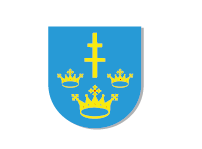 